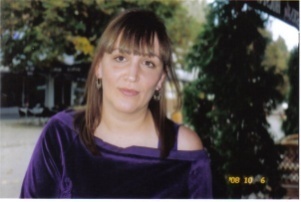 CV                                 Jasna RodicAddress: 113  Djordja Vojnovica, Indjija, SerbiaMobile phone: +38162307525E-mail: yassna.r@hotmail.comSkype: jasna.111Objective    To establish better understanding among people    To improve myself and knowledge through work and experienceExperience2013 – Present –  translator – Language Connect2013 – Present – volunteer translator – The Rosetta Foundation2008 – 2011 - freelance translator – translations for book publishing companies2006 – 2008  –  teacher of English language in two elementary schools2004 – 2006  –  organiser of summer language courses in UK1999 – 2004  – freelance translator in the fields of journalism, advertising, public relations,                          conversations, greetings, press releases, economy, tourism, promotional                          prospects and catalogs, history, religionEducation1999 – 2000   Cambridge University ESOL examination Certificate in Advanced English (CAE)1989 – 1999   Faculty of Philosophy Novi Sad – department of English language and                        literature1984 – 1988   Secondary school – Gymnasium in Sremski KarlovciOther skillsExcellent computer skillsUsing MS Office Word 2007, Trados, Wordfast, CAT, Word Count, WinZip, WinRAR
Connected with ProZ.com, Translation Directory, Translation CafePersonal characteristicsStrong organizational and leadership skillsGood communication skills with ability to motivate and influence othersAbility to work as a team member Ability to work effectively under pressure with a positive and progressive approach to workLanguage pairsEnglish into Serbian, Serbo-Croatian, Montenegrin, Bosnian        Serbian, Serbo-Croatian, Montenegrin, Bosnian into English   Translation -  0.06 - 0.08 USD/source word
Transcription – 2 - 3 USD/minEditing – 0.05 USD/wordProofreading – 0.04 USD/wordQC – 10 USD/hour